PROGRAM ZAJĘĆ W DNIU 1.02.2022 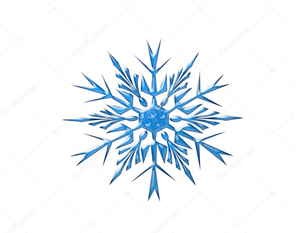 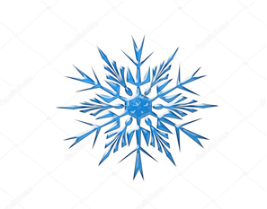 PROWADZONYCH W RAMACH AKCJI„ZIMA W MIEŚCIE 2022”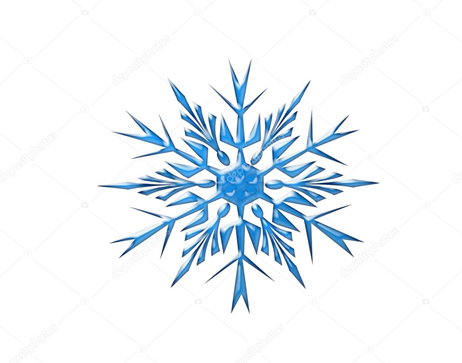 GODZINY ZAJĘĆ:GODZINY ZAJĘĆ:GODZINY ZAJĘĆ:RODZAJ ZAJĘĆ RODZAJ ZAJĘĆ MIEJSCE ZAJĘĆMIEJSCE ZAJĘĆ7.30-8.007.30-8.007.30-8.00podział na grupy, sprawdzenie listy obecnościzajęcia świetlicowepodział na grupy, sprawdzenie listy obecnościzajęcia świetlicowePlacówkaPlacówkaGr.1p. Justynka8.00- 12.20Wyjście do Muzeum Sportu- zwiedzanie z przewodnikiemWyjście do Muzeum Sportu- zwiedzanie z przewodnikiemMuzeum sportuMuzeum sportuGr.2p. Ewelinka8.00– 12.20Wyjście na BasenWyjście na BasenCentrum Rekreacyjno- Sportowe m.st. Warszawy w Dzielnicy Bielanyul. S.B. Lindego 20,Centrum Rekreacyjno- Sportowe m.st. Warszawy w Dzielnicy Bielanyul. S.B. Lindego 20,Gr.3p. Jarek9.30– 13.00Dla wszystkich starczy miejsca pod wspólnym dachem (zajęcia artystyczno- edukacyjne)Dla wszystkich starczy miejsca pod wspólnym dachem (zajęcia artystyczno- edukacyjne)Bielańskie Centrum Edukacji Kulturalnej im. Jonasza KoftyBielańskie Centrum Edukacji Kulturalnej im. Jonasza Kofty12.30 – 13.30 12.30 – 13.30 12.30 – 13.30 Obiad   z podwieczorkiemObiad   z podwieczorkiemStołówka szkolnaStołówka szkolnaGr.1p. Justynka13.30- 16.00Nordic walking(uwaga! Dzieci wrócą do szkoły ok godz.16.00Nordic walking(uwaga! Dzieci wrócą do szkoły ok godz.16.00Lasek BielańskiLasek BielańskiGr.2p. Ewelinka13.30- 15.00Zajęcia z programowania, edukacja informatycznaZajęcia z programowania, edukacja informatycznaPracownia komputerowaPracownia komputerowaGr.2p. Ewelinka14.30- 15.30Zajęcia sportowe:-gry zespołowe-ping-pong-zabawy i gry ruchoweZajęcia sportowe:-gry zespołowe-ping-pong-zabawy i gry ruchoweSala gimnastyczna,sala do ping-ponga, sala zabawSala gimnastyczna,sala do ping-ponga, sala zabawGr.3p. Jarek13.30- 15.00Zajęcia sportowe:-gry zespołowe-ping-pong-zabawy i gry ruchoweZajęcia sportowe:-gry zespołowe-ping-pong-zabawy i gry ruchoweSala gimnastyczna,sala do ping-ponga, sala zabawSala gimnastyczna,sala do ping-ponga, sala zabawGr.3p. Jarek15.00- 16.30Zajęcia z programowania, edukacja informatycznaZajęcia z programowania, edukacja informatycznaPracownia komputerowaPracownia komputerowa16.30- 17.0016.30- 17.00Zabawy indywidualne, porządkowanie saliZabawy indywidualne, porządkowanie saliPlacówkaPlacówka